Δελτίο ΤύπουΘΕΜΑ: «Διακοπή κυκλοφορίας οδού προς ΧΥΤΑ Λαμίας».Η Δ/νση Τεχνικών Έργων - Δόμησης – Δικτύων & Ενέργειας (Τμήμα Οδοποιίας & Εγγειοβελτιωτικών Έργων) του Δήμου Λαμιέων σας ενημερώνει, ότι την Τετάρτη 10/9/2014 από ώρα 9:00 πμ έως και ώρα 07:00 πμ της Πέμπτης 11/9/2014, θα γίνει διακοπή  της κυκλοφορίας στην οδό προς το ΧΥΤΑ Λαμίας στην περιοχή της Νέας Μαγνησίας και συγκεκριμένα στη συμβολή με την οδό Στυλίδας, λόγω εκτέλεσης εργασιών. Παρακαλούμε για την κατανόηση και τη συνεργασία των δημοτών για το χρονικό διάστημα που απαιτείται για την εκτέλεση των εργασιών.									Από το Γραφείο Τύπου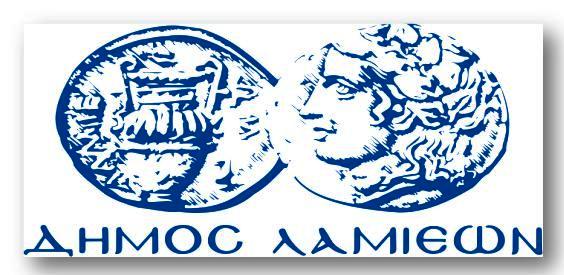 ΠΡΟΣ: ΜΜΕΔΗΜΟΣ ΛΑΜΙΕΩΝΓραφείου Τύπου& ΕπικοινωνίαςΛαμία,  8/9/2014